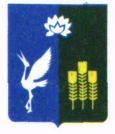 АДМИНИСТРАЦИЯПРОХОРСКОГО СЕЛЬСКОГО ПОСЕЛЕНИЯПРОХОРСКОГО СЕЛЬСКОГО ПОСЕЛЕНИЯ ПРИМОРСКОГО КРАЯПОСТАНОВЛЕНИЕ13.05.2019 года                     г. Спасск – Дальний                                      № 49-паВ соответствии со статьями 161 Бюджетного кодекса Российской Федерации и Общими требованиями к порядку составления, утверждения и ведения бюджетных смет казенных учреждений, утвержденными приказом Министерства финансов Российской Федерации от 14 февраля 2018 года № 26нПОСТАНОВЛЯЕТ:1. Утвердить прилагаемый Порядок составления, утверждения и ведения бюджетных смет казенных учреждений Прохорского сельского поселения, находящихся в ведении администрации Прохорского сельского поселения, осуществляющих полномочия по ведению бюджетного учета.2. Рекомендовать муниципальному казенному учреждению «Центр культурно-досуговой и спортивной деятельности» Прохорского сельского поселения при составлении, утверждении и ведении бюджетных смет руководствоваться настоящим Порядком.4. Ведущему специалисту 2 разряда (Лопатко) обнародовать настоящее постановление на официальном сайте администрации Прохорского сельского поселения  в сети Интернет.5. Контроль за  исполнением настоящего постановления оставляю за собой.6. Настоящее постановление вступает в силу с 01 января 2019 года.Глава администрации Прохорского сельского поселения						В.В.Кобзарь.УТВЕРЖДЁНпостановлением администрацииПрохорского сельского поселенияОт 05 апреля 2019 года № 49-паПОРЯДОК составления, утверждения и ведения бюджетных смет казенных учреждений Прохорского сельского поселения, находящихся в ведении администрации Прохорского сельского поселения, осуществляющих полномочия по ведению бюджетного учетаОбщие положенияНастоящий Порядок составления, утверждения и ведения бюджетных смет (далее - смета) казенных учреждений Прохорского сельского поселения,  находящихся в ведении администрации Прохорского сельского поселения, осуществляющих полномочия по ведению бюджетного учета (далее – учреждения),  разработан в соответствии со статьями  161 Бюджетного кодекса Российской Федерации и Общими требованиями к порядку составления, утверждения бюджетной сметы казенного учреждения, утвержденным приказом Министерства финансов Российской Федерации от 14 февраля 2018 года № 26н.2. Требования к составлению смет1. Смета составляется учреждениями, в целях установления объема и распределения направления расходования средств бюджета Прохорского сельского поселения на срок решения о бюджете на очередной финансовый год и плановый период.Показатели сметы утверждаются в пределах доведенных учреждению средств бюджета Прохорского сельского поселения, лимитов бюджетных обязательств на принятие и (или) исполнение им бюджетных обязательств по обеспечению выполнения функций казенного учреждения (далее - лимиты бюджетных обязательств).2. Учреждения, не позднее трех рабочих дней с момента доведения им лимитов бюджетных обязательств на очередной финансовый год и плановый период обязаны представить сметы в финансовый орган администрации Прохорского сельского поселения.Смета составляется в двух экземплярах по форме согласно приложению № 1 к настоящему Порядку. Один экземпляр сметы остается в финансовом органе администрации Прохорского сельского поселения.К представленной на утверждение смете прилагаются обоснования (расчеты) плановых сметных показателей, являющиеся неотъемлемой частью сметыВ течение двух рабочих дней финансовый орган проверяет правильность составления сметы и направляет ее на утверждение главе администрации Прохорского сельского поселения3. В целях формирования сметы на очередной финансовый год и плановый период, на этапе составления проекта бюджета, учреждения составляют проекты смет на очередной финансовый год и плановый период согласно приложению № 2 к настоящему Порядку на основании обоснований (расчетов).4. Смета реорганизуемого учреждения составляется главным распорядителем средств бюджета Прохорского сельского поселения на период текущего финансового года и в объеме доведенных учреждению в установленном порядке лимитов бюджетных обязательств в соответствии с настоящим Порядком.3. Требования к утверждению и ведению смет 5. Смета учреждения подписывается руководителем учреждения и главным бухгалтером, согласовывается с финансовым органом администрации Прохорского сельского поселения грифом «СОГЛАСОВАНО» и утверждается главой администрации Прохорского сельского поселения грифом «УТВЕРЖДАЮ».4. Требования к ведению сметы 7. Ведением сметы является внесение изменений в смету в пределах доведенных учреждению бюджетных средств в установленном порядке объемов соответствующих лимитов бюджетных обязательств.Изменения показателей сметы составляются согласно приложению № 3 к настоящему Порядку.8. Внесение изменений в смету осуществляется путем утверждения изменений показателей - сумм увеличения, отражающихся со знаком «плюс», и (или) уменьшения объемов сметных назначений, отражающихся со знаком «минус» в случае:- изменение объема сметных назначений, в случае изменения доведенного получателю бюджетных средств в установленном порядке объема лимитов бюджетных обязательств; - изменение распределения сметных назначений по кодам классификации расходов бюджетов бюджетной классификации Российской Федерации, требующих изменения показателей бюджетной росписи и лимитов бюджетных обязательств;9. Изменение сметных назначений не должно приводить к образованию кредиторской задолженности в разрезе каждого измененного показателя.10. Внесение изменений в смету, требующее изменения показателей бюджетной росписи и лимитов бюджетных обязательств, утверждается после внесения изменений в бюджетную роспись и лимиты бюджетных обязательств, при получении справки-уведомления об изменении бюджетных ассигнований.11. Внесение изменений в смету, требующее изменение показателей бюджетной росписи главного распорядителя средств бюджета и лимитов бюджетных обязательств, утверждается после внесения в установленном порядке изменений в бюджетную роспись главного распорядителя средств бюджета и лимиты бюджетных обязательств.12. Уточненная смета, утверждается в соответствии с пунктом 5 Порядка и предоставляется в финансовый орган администрации Прохорского сельского поселения в течение 2-х рабочих .«СОГЛАСОВАНО»Наименование должности лица распорядителя бюджетных средств_____           ____________(подпись)                 (расшифровка подписи)«СОГЛАСОВАНО»Наименование должности лица распорядителя бюджетных средств_____           ____________(подпись)                 (расшифровка подписи)«СОГЛАСОВАНО»Наименование должности лица распорядителя бюджетных средств_____           ____________(подпись)                 (расшифровка подписи)ЛИСТ СОГЛАСОВАНИЯк проекту постановления администрации Прохорского сельского поселения Спасского муниципального района Приморского края (наименование вопроса)Подготовлен (должность, Ф.И.О.)  ведущий специалист 2 разряда Юрьева Т.С.Постановление  разослать:1 экз. – в дело, 2 экз. – Максименко Е.С., Юрьева Т.С.Администрация Прохорского сельского поселения692219, Приморский край, Спасский район, с. Прохоры, ул. Ленинская,66Об утверждении Порядка составления, утверждения и ведения бюджетных смет казенных учреждений Прохорского сельского поселения, находящихсяв ведении администрации Прохорского сельского поселения, осуществляющих полномочия по ведению бюджетного учетаПриложение № 1Приложение № 1Приложение № 1Приложение № 1Приложение № 1Приложение № 1Приложение № 1«УТВЕРЖДАЮ»«УТВЕРЖДАЮ»«УТВЕРЖДАЮ»«УТВЕРЖДАЮ»«УТВЕРЖДАЮ»«УТВЕРЖДАЮ»«УТВЕРЖДАЮ»«УТВЕРЖДАЮ»«УТВЕРЖДАЮ»«УТВЕРЖДАЮ»«УТВЕРЖДАЮ»«УТВЕРЖДАЮ»«УТВЕРЖДАЮ»«УТВЕРЖДАЮ»«УТВЕРЖДАЮ»«УТВЕРЖДАЮ»«УТВЕРЖДАЮ»«УТВЕРЖДАЮ»«УТВЕРЖДАЮ» Глава администрации Прохорскогосельского поселения Глава администрации Прохорскогосельского поселения Глава администрации Прохорскогосельского поселения Глава администрации Прохорскогосельского поселения Глава администрации Прохорскогосельского поселения Глава администрации Прохорскогосельского поселения Глава администрации Прохорскогосельского поселения Глава администрации Прохорскогосельского поселения Глава администрации Прохорскогосельского поселения Глава администрации Прохорскогосельского поселения Глава администрации Прохорскогосельского поселения Глава администрации Прохорскогосельского поселения Глава администрации Прохорскогосельского поселения Глава администрации Прохорскогосельского поселения Глава администрации Прохорскогосельского поселения Глава администрации Прохорскогосельского поселения Глава администрации Прохорскогосельского поселения Глава администрации Прохорскогосельского поселения Глава администрации Прохорскогосельского поселения"_____" ______________________20____г."_____" ______________________20____г."_____" ______________________20____г."_____" ______________________20____г."_____" ______________________20____г."_____" ______________________20____г."_____" ______________________20____г."_____" ______________________20____г."_____" ______________________20____г."_____" ______________________20____г."_____" ______________________20____г."_____" ______________________20____г."_____" ______________________20____г."_____" ______________________20____г."_____" ______________________20____г."_____" ______________________20____г."_____" ______________________20____г."_____" ______________________20____г."_____" ______________________20____г.БЮДЖЕТНАЯ СМЕТА на ______ годБЮДЖЕТНАЯ СМЕТА на ______ годБЮДЖЕТНАЯ СМЕТА на ______ годБЮДЖЕТНАЯ СМЕТА на ______ годБЮДЖЕТНАЯ СМЕТА на ______ годБЮДЖЕТНАЯ СМЕТА на ______ годБЮДЖЕТНАЯ СМЕТА на ______ годБЮДЖЕТНАЯ СМЕТА на ______ годБЮДЖЕТНАЯ СМЕТА на ______ годБЮДЖЕТНАЯ СМЕТА на ______ годБЮДЖЕТНАЯ СМЕТА на ______ годБЮДЖЕТНАЯ СМЕТА на ______ годБЮДЖЕТНАЯ СМЕТА на ______ годБЮДЖЕТНАЯ СМЕТА на ______ годБЮДЖЕТНАЯ СМЕТА на ______ годБЮДЖЕТНАЯ СМЕТА на ______ годБЮДЖЕТНАЯ СМЕТА на ______ годБЮДЖЕТНАЯ СМЕТА на ______ годБЮДЖЕТНАЯ СМЕТА на ______ годБЮДЖЕТНАЯ СМЕТА на ______ годБЮДЖЕТНАЯ СМЕТА на ______ годФорма по ОКУДФорма по ОКУДФорма по ОКУДФорма по ОКУДФорма по ОКУДКОДЫКОДЫКОДЫКОДЫи на плановый период______ и ______ годови на плановый период______ и ______ годови на плановый период______ и ______ годови на плановый период______ и ______ годови на плановый период______ и ______ годови на плановый период______ и ______ годови на плановый период______ и ______ годови на плановый период______ и ______ годови на плановый период______ и ______ годови на плановый период______ и ______ годови на плановый период______ и ______ годови на плановый период______ и ______ годови на плановый период______ и ______ годови на плановый период______ и ______ годови на плановый период______ и ______ годови на плановый период______ и ______ годови на плановый период______ и ______ годови на плановый период______ и ______ годови на плановый период______ и ______ годови на плановый период______ и ______ годови на плановый период______ и ______ годовФорма по ОКУДФорма по ОКУДФорма по ОКУДФорма по ОКУДФорма по ОКУД0501012050101205010120501012от "____" ________________20___г.от "____" ________________20___г.от "____" ________________20___г.от "____" ________________20___г.от "____" ________________20___г.от "____" ________________20___г.от "____" ________________20___г.от "____" ________________20___г.от "____" ________________20___г.от "____" ________________20___г.от "____" ________________20___г.от "____" ________________20___г.от "____" ________________20___г.от "____" ________________20___г.от "____" ________________20___г.ДатаДатаДатаДатаДатаДатаДатаПолучатель бюджетных средств                                                                                                  .Получатель бюджетных средств                                                                                                  .Получатель бюджетных средств                                                                                                  .Получатель бюджетных средств                                                                                                  .Получатель бюджетных средств                                                                                                  .Получатель бюджетных средств                                                                                                  .Получатель бюджетных средств                                                                                                  .Получатель бюджетных средств                                                                                                  .Получатель бюджетных средств                                                                                                  .Получатель бюджетных средств                                                                                                  .Получатель бюджетных средств                                                                                                  .Получатель бюджетных средств                                                                                                  .Получатель бюджетных средств                                                                                                  .Получатель бюджетных средств                                                                                                  .Получатель бюджетных средств                                                                                                  .Получатель бюджетных средств                                                                                                  .Получатель бюджетных средств                                                                                                  .Получатель бюджетных средств                                                                                                  .Получатель бюджетных средств                                                                                                  .Получатель бюджетных средств                                                                                                  .По сводному рееструПо сводному рееструПо сводному рееструПо сводному рееструПо сводному рееструПо сводному рееструПо сводному рееструРаспорядитель (получатель) бюджетных средств    Распорядитель (получатель) бюджетных средств    Распорядитель (получатель) бюджетных средств    Распорядитель (получатель) бюджетных средств    Распорядитель (получатель) бюджетных средств    Распорядитель (получатель) бюджетных средств    Распорядитель (получатель) бюджетных средств    Распорядитель (получатель) бюджетных средств    Распорядитель (получатель) бюджетных средств    Распорядитель (получатель) бюджетных средств    Распорядитель (получатель) бюджетных средств    Распорядитель (получатель) бюджетных средств    Распорядитель (получатель) бюджетных средств    Распорядитель (получатель) бюджетных средств    Распорядитель (получатель) бюджетных средств    Распорядитель (получатель) бюджетных средств    Распорядитель (получатель) бюджетных средств    Распорядитель (получатель) бюджетных средств    Распорядитель (получатель) бюджетных средств    Распорядитель (получатель) бюджетных средств    Распорядитель (получатель) бюджетных средств    Распорядитель (получатель) бюджетных средств    По сводному рееструПо сводному рееструПо сводному рееструПо сводному рееструПо сводному рееструГлавный распорядитель бюджетных средств  Главный распорядитель бюджетных средств  Главный распорядитель бюджетных средств  Главный распорядитель бюджетных средств  Главный распорядитель бюджетных средств  Главный распорядитель бюджетных средств  Главный распорядитель бюджетных средств  Главный распорядитель бюджетных средств  Главный распорядитель бюджетных средств  Главный распорядитель бюджетных средств  Главный распорядитель бюджетных средств  Главный распорядитель бюджетных средств  Главный распорядитель бюджетных средств  Главный распорядитель бюджетных средств  Главный распорядитель бюджетных средств  Главный распорядитель бюджетных средств  Главный распорядитель бюджетных средств  Главный распорядитель бюджетных средств  Главный распорядитель бюджетных средств  Главный распорядитель бюджетных средств  Главный распорядитель бюджетных средств  Главный распорядитель бюджетных средств  Глава по БКГлава по БКГлава по БКГлава по БКГлава по БКНаименование бюджета   Наименование бюджета   по ОКТМОпо ОКТМОпо ОКТМОпо ОКТМОпо ОКТМОЕдиница измерения:  руб.Единица измерения:  руб.Единица измерения:  руб.Единица измерения:  руб.Единица измерения:  руб.Единица измерения:  руб.Единица измерения:  руб.Единица измерения:  руб.Единица измерения:  руб.Единица измерения:  руб.Единица измерения:  руб.Единица измерения:  руб.Единица измерения:  руб.Единица измерения:  руб.Единица измерения:  руб.Единица измерения:  руб.Единица измерения:  руб.Единица измерения:  руб.Единица измерения:  руб.Единица измерения:  руб.по ОКЕИпо ОКЕИпо ОКЕИ383383383383Наименование показателяНаименование показателяНаименование показателяНаименование показателяНаименование показателяКод по бюджетной классификации Российской ФедерацииКод по бюджетной классификации Российской ФедерацииКод по бюджетной классификации Российской ФедерацииКод по бюджетной классификации Российской ФедерацииКод по бюджетной классификации Российской ФедерацииКод по бюджетной классификации Российской ФедерацииКод по бюджетной классификации Российской ФедерацииКод по бюджетной классификации Российской ФедерацииКод по бюджетной классификации Российской ФедерацииКод по бюджетной классификации Российской ФедерацииКод по бюджетной классификации Российской ФедерациисуммасуммасуммасуммасуммасуммасуммасуммасуммасуммасуммасуммасуммасуммасуммаНаименование показателяНаименование показателяНаименование показателяНаименование показателяНаименование показателяразделразделподразделцелевая статьяцелевая статьявид расходавид расходавид расходакод дополнительной классификациикод дополнительной классификациикод дополнительной классификацииНаименование показателяНаименование показателяНаименование показателяНаименование показателяНаименование показателяразделразделподразделцелевая статьяцелевая статьявид расходавид расходавид расходакод дополнительной классификациикод дополнительной классификациикод дополнительной классификациина_____ годна_____ годна_____ годна_____ годна_____ годна_____ годна_____ годна_____ годна_____ годна_____ годна_____ годна_____ годна_____ годНаименование показателяНаименование показателяНаименование показателяНаименование показателяНаименование показателяразделразделподразделцелевая статьяцелевая статьявид расходавид расходавид расходакод дополнительной классификациикод дополнительной классификациикод дополнительной классификациина_____ годна_____ годна_____ годна_____ годна_____ годна_____ годна_____ годна_____ годна_____ годна_____ годна_____ годна_____ годна_____ год11111223445556667778888888999ВсегоВсегоВсегоДиректор                                                                     __________             ______________________Директор                                                                     __________             ______________________Директор                                                                     __________             ______________________Директор                                                                     __________             ______________________Директор                                                                     __________             ______________________Директор                                                                     __________             ______________________Директор                                                                     __________             ______________________Директор                                                                     __________             ______________________Директор                                                                     __________             ______________________Директор                                                                     __________             ______________________Директор                                                                     __________             ______________________Директор                                                                     __________             ______________________Директор                                                                     __________             ______________________Директор                                                                     __________             ______________________Директор                                                                     __________             ______________________Директор                                                                     __________             ______________________Директор                                                                     __________             ______________________Директор                                                                     __________             ______________________Директор                                                                     __________             ______________________Директор                                                                     __________             ______________________Директор                                                                     __________             ______________________Директор                                                                     __________             ______________________Директор                                                                     __________             ______________________Директор                                                                     __________             ______________________Директор                                                                     __________             ______________________Директор                                                                     __________             ______________________Директор                                                                     __________             ______________________Директор                                                                     __________             ______________________Директор                                                                     __________             ______________________Директор                                                                     __________             ______________________Директор                                                                     __________             ______________________Директор                                                                     __________             ______________________Директор                                                                     __________             ______________________(подпись)                 (расшифровка подписи)(подпись)                 (расшифровка подписи)(подпись)                 (расшифровка подписи)(подпись)                 (расшифровка подписи)(подпись)                 (расшифровка подписи)(подпись)                 (расшифровка подписи)(подпись)                 (расшифровка подписи)(подпись)                 (расшифровка подписи)(подпись)                 (расшифровка подписи)(подпись)                 (расшифровка подписи)(подпись)                 (расшифровка подписи)(подпись)                 (расшифровка подписи)(подпись)                 (расшифровка подписи)(подпись)                 (расшифровка подписи)(подпись)                 (расшифровка подписи)(подпись)                 (расшифровка подписи)(подпись)                 (расшифровка подписи)(подпись)                 (расшифровка подписи)(подпись)                 (расшифровка подписи)(подпись)                 (расшифровка подписи)(подпись)                 (расшифровка подписи)(подпись)                 (расшифровка подписи)(подпись)                 (расшифровка подписи)(подпись)                 (расшифровка подписи)(подпись)                 (расшифровка подписи)(подпись)                 (расшифровка подписи)(подпись)                 (расшифровка подписи)(подпись)                 (расшифровка подписи)(подпись)                 (расшифровка подписи)(подпись)                 (расшифровка подписи)(подпись)                 (расшифровка подписи)(подпись)                 (расшифровка подписи)(подпись)                 (расшифровка подписи)Главный бухгалтер:                                                     __________             _______________________Главный бухгалтер:                                                     __________             _______________________Главный бухгалтер:                                                     __________             _______________________Главный бухгалтер:                                                     __________             _______________________Главный бухгалтер:                                                     __________             _______________________Главный бухгалтер:                                                     __________             _______________________Главный бухгалтер:                                                     __________             _______________________Главный бухгалтер:                                                     __________             _______________________Главный бухгалтер:                                                     __________             _______________________Главный бухгалтер:                                                     __________             _______________________Главный бухгалтер:                                                     __________             _______________________Главный бухгалтер:                                                     __________             _______________________Главный бухгалтер:                                                     __________             _______________________Главный бухгалтер:                                                     __________             _______________________Главный бухгалтер:                                                     __________             _______________________Главный бухгалтер:                                                     __________             _______________________Главный бухгалтер:                                                     __________             _______________________Главный бухгалтер:                                                     __________             _______________________Главный бухгалтер:                                                     __________             _______________________Главный бухгалтер:                                                     __________             _______________________Главный бухгалтер:                                                     __________             _______________________Главный бухгалтер:                                                     __________             _______________________Главный бухгалтер:                                                     __________             _______________________Главный бухгалтер:                                                     __________             _______________________Главный бухгалтер:                                                     __________             _______________________Главный бухгалтер:                                                     __________             _______________________Главный бухгалтер:                                                     __________             _______________________Главный бухгалтер:                                                     __________             _______________________Главный бухгалтер:                                                     __________             _______________________Главный бухгалтер:                                                     __________             _______________________Главный бухгалтер:                                                     __________             _______________________Главный бухгалтер:                                                     __________             _______________________Главный бухгалтер:                                                     __________             _______________________(подпись)                 (расшифровка подписи)(подпись)                 (расшифровка подписи)(подпись)                 (расшифровка подписи)(подпись)                 (расшифровка подписи)(подпись)                 (расшифровка подписи)(подпись)                 (расшифровка подписи)(подпись)                 (расшифровка подписи)(подпись)                 (расшифровка подписи)(подпись)                 (расшифровка подписи)(подпись)                 (расшифровка подписи)(подпись)                 (расшифровка подписи)(подпись)                 (расшифровка подписи)(подпись)                 (расшифровка подписи)(подпись)                 (расшифровка подписи)(подпись)                 (расшифровка подписи)(подпись)                 (расшифровка подписи)(подпись)                 (расшифровка подписи)(подпись)                 (расшифровка подписи)(подпись)                 (расшифровка подписи)(подпись)                 (расшифровка подписи)(подпись)                 (расшифровка подписи)(подпись)                 (расшифровка подписи)(подпись)                 (расшифровка подписи)(подпись)                 (расшифровка подписи)(подпись)                 (расшифровка подписи)(подпись)                 (расшифровка подписи)(подпись)                 (расшифровка подписи)(подпись)                 (расшифровка подписи)(подпись)                 (расшифровка подписи)(подпись)                 (расшифровка подписи)(подпись)                 (расшифровка подписи)(подпись)                 (расшифровка подписи)(подпись)                 (расшифровка подписи)телефонтелефонтелефонПриложение № 2Приложение № 2«УТВЕРЖДАЮ»«УТВЕРЖДАЮ»«УТВЕРЖДАЮ»«УТВЕРЖДАЮ»«УТВЕРЖДАЮ»«УТВЕРЖДАЮ» Глава администрации Прохорскогосельского поселения Глава администрации Прохорскогосельского поселения Глава администрации Прохорскогосельского поселения Глава администрации Прохорскогосельского поселения Глава администрации Прохорскогосельского поселения Глава администрации Прохорскогосельского поселения"_____" ______________________20____г."_____" ______________________20____г."_____" ______________________20____г."_____" ______________________20____г."_____" ______________________20____г."_____" ______________________20____г.ПРОЕКТ БЮДЖЕТНОЙ СМЕТЫ на ______ годПРОЕКТ БЮДЖЕТНОЙ СМЕТЫ на ______ годПРОЕКТ БЮДЖЕТНОЙ СМЕТЫ на ______ годПРОЕКТ БЮДЖЕТНОЙ СМЕТЫ на ______ годПРОЕКТ БЮДЖЕТНОЙ СМЕТЫ на ______ годПРОЕКТ БЮДЖЕТНОЙ СМЕТЫ на ______ годПРОЕКТ БЮДЖЕТНОЙ СМЕТЫ на ______ годПРОЕКТ БЮДЖЕТНОЙ СМЕТЫ на ______ годПРОЕКТ БЮДЖЕТНОЙ СМЕТЫ на ______ годПРОЕКТ БЮДЖЕТНОЙ СМЕТЫ на ______ годПРОЕКТ БЮДЖЕТНОЙ СМЕТЫ на ______ годФорма по ОКУДФорма по ОКУДКОДЫи на плановый период______ и ______ годови на плановый период______ и ______ годови на плановый период______ и ______ годови на плановый период______ и ______ годови на плановый период______ и ______ годови на плановый период______ и ______ годови на плановый период______ и ______ годови на плановый период______ и ______ годови на плановый период______ и ______ годови на плановый период______ и ______ годови на плановый период______ и ______ годовФорма по ОКУДФорма по ОКУД0501012от "____" ________________20___г.от "____" ________________20___г.от "____" ________________20___г.от "____" ________________20___г.от "____" ________________20___г.от "____" ________________20___г.от "____" ________________20___г.от "____" ________________20___г.ДатаПолучатель бюджетных средств                                                                                                      .Получатель бюджетных средств                                                                                                      .Получатель бюджетных средств                                                                                                      .Получатель бюджетных средств                                                                                                      .Получатель бюджетных средств                                                                                                      .Получатель бюджетных средств                                                                                                      .Получатель бюджетных средств                                                                                                      .Получатель бюджетных средств                                                                                                      .Получатель бюджетных средств                                                                                                      .Получатель бюджетных средств                                                                                                      .Получатель бюджетных средств                                                                                                      .Получатель бюджетных средств                                                                                                      .По сводному рееструПо сводному рееструРаспорядитель (получатель) бюджетных средств    Распорядитель (получатель) бюджетных средств    Распорядитель (получатель) бюджетных средств    Распорядитель (получатель) бюджетных средств    Распорядитель (получатель) бюджетных средств    Распорядитель (получатель) бюджетных средств    Распорядитель (получатель) бюджетных средств    Распорядитель (получатель) бюджетных средств    Распорядитель (получатель) бюджетных средств    Распорядитель (получатель) бюджетных средств    Распорядитель (получатель) бюджетных средств    Распорядитель (получатель) бюджетных средств    По сводному рееструПо сводному рееструГлавный распорядитель бюджетных средств  Главный распорядитель бюджетных средств  Главный распорядитель бюджетных средств  Главный распорядитель бюджетных средств  Главный распорядитель бюджетных средств  Главный распорядитель бюджетных средств  Главный распорядитель бюджетных средств  Главный распорядитель бюджетных средств  Главный распорядитель бюджетных средств  Главный распорядитель бюджетных средств  Главный распорядитель бюджетных средств  Главный распорядитель бюджетных средств   Глава по БК Глава по БКНаименование бюджета   Наименование бюджета   по ОКТМОпо ОКТМОЕдиница измерения:  руб.Единица измерения:  руб.Единица измерения:  руб.Единица измерения:  руб.Единица измерения:  руб.Единица измерения:  руб.Единица измерения:  руб.Единица измерения:  руб.Единица измерения:  руб.Единица измерения:  руб.Единица измерения:  руб.по ОКЕИ383Наименование показателяНаименование показателяНаименование показателяНаименование показателяНаименование показателяКод по бюджетной классификации Российской ФедерацииКод по бюджетной классификации Российской ФедерацииКод по бюджетной классификации Российской ФедерацииКод по бюджетной классификации Российской ФедерацииКод по бюджетной классификации Российской ФедерациисуммасуммасуммасуммасуммаНаименование показателяНаименование показателяНаименование показателяНаименование показателяНаименование показателяразделподразделцелевая статьявид расходакод дополнительной классификацииНаименование показателяНаименование показателяНаименование показателяНаименование показателяНаименование показателяразделподразделцелевая статьявид расходакод дополнительной классификациина_____ годна_____ годна_____ годна_____ годна_____ годНаименование показателяНаименование показателяНаименование показателяНаименование показателяНаименование показателяразделподразделцелевая статьявид расходакод дополнительной классификациина_____ годна_____ годна_____ годна_____ годна_____ год111112345678889ВсегоДиректор                                                                        __________             ______________________Директор                                                                        __________             ______________________Директор                                                                        __________             ______________________Директор                                                                        __________             ______________________Директор                                                                        __________             ______________________Директор                                                                        __________             ______________________Директор                                                                        __________             ______________________Директор                                                                        __________             ______________________Директор                                                                        __________             ______________________Директор                                                                        __________             ______________________Директор                                                                        __________             ______________________Директор                                                                        __________             ______________________Директор                                                                        __________             ______________________Директор                                                                        __________             ______________________Директор                                                                        __________             ______________________(подпись)                 (расшифровка подписи)(подпись)                 (расшифровка подписи)(подпись)                 (расшифровка подписи)(подпись)                 (расшифровка подписи)(подпись)                 (расшифровка подписи)(подпись)                 (расшифровка подписи)(подпись)                 (расшифровка подписи)(подпись)                 (расшифровка подписи)(подпись)                 (расшифровка подписи)(подпись)                 (расшифровка подписи)(подпись)                 (расшифровка подписи)(подпись)                 (расшифровка подписи)(подпись)                 (расшифровка подписи)(подпись)                 (расшифровка подписи)(подпись)                 (расшифровка подписи)Главный бухгалтер:                                                     __________             _______________________Главный бухгалтер:                                                     __________             _______________________Главный бухгалтер:                                                     __________             _______________________Главный бухгалтер:                                                     __________             _______________________Главный бухгалтер:                                                     __________             _______________________Главный бухгалтер:                                                     __________             _______________________Главный бухгалтер:                                                     __________             _______________________Главный бухгалтер:                                                     __________             _______________________Главный бухгалтер:                                                     __________             _______________________Главный бухгалтер:                                                     __________             _______________________Главный бухгалтер:                                                     __________             _______________________Главный бухгалтер:                                                     __________             _______________________Главный бухгалтер:                                                     __________             _______________________Главный бухгалтер:                                                     __________             _______________________Главный бухгалтер:                                                     __________             _______________________(подпись)                 (расшифровка подписи)(подпись)                 (расшифровка подписи)(подпись)                 (расшифровка подписи)(подпись)                 (расшифровка подписи)(подпись)                 (расшифровка подписи)(подпись)                 (расшифровка подписи)(подпись)                 (расшифровка подписи)(подпись)                 (расшифровка подписи)(подпись)                 (расшифровка подписи)(подпись)                 (расшифровка подписи)(подпись)                 (расшифровка подписи)(подпись)                 (расшифровка подписи)(подпись)                 (расшифровка подписи)(подпись)                 (расшифровка подписи)(подпись)                 (расшифровка подписи)телефонтелефонтелефонПриложение № 3Приложение № 3Приложение № 3«УТВЕРЖДАЮ»«УТВЕРЖДАЮ»«УТВЕРЖДАЮ»«УТВЕРЖДАЮ»«УТВЕРЖДАЮ»«УТВЕРЖДАЮ»«УТВЕРЖДАЮ» Глава администрации Прохорскогосельского поселения Глава администрации Прохорскогосельского поселения Глава администрации Прохорскогосельского поселения Глава администрации Прохорскогосельского поселения Глава администрации Прохорскогосельского поселения Глава администрации Прохорскогосельского поселения Глава администрации Прохорскогосельского поселения"_____" ______________________20____г."_____" ______________________20____г."_____" ______________________20____г."_____" ______________________20____г."_____" ______________________20____г."_____" ______________________20____г."_____" ______________________20____г.ИЗМЕНЕНИЕ ПОКАЗАТЕЛЕЙ БЮДЖЕТНОЙ СМЕТЫ на ______ годИЗМЕНЕНИЕ ПОКАЗАТЕЛЕЙ БЮДЖЕТНОЙ СМЕТЫ на ______ годИЗМЕНЕНИЕ ПОКАЗАТЕЛЕЙ БЮДЖЕТНОЙ СМЕТЫ на ______ годИЗМЕНЕНИЕ ПОКАЗАТЕЛЕЙ БЮДЖЕТНОЙ СМЕТЫ на ______ годИЗМЕНЕНИЕ ПОКАЗАТЕЛЕЙ БЮДЖЕТНОЙ СМЕТЫ на ______ годИЗМЕНЕНИЕ ПОКАЗАТЕЛЕЙ БЮДЖЕТНОЙ СМЕТЫ на ______ годИЗМЕНЕНИЕ ПОКАЗАТЕЛЕЙ БЮДЖЕТНОЙ СМЕТЫ на ______ годИЗМЕНЕНИЕ ПОКАЗАТЕЛЕЙ БЮДЖЕТНОЙ СМЕТЫ на ______ годИЗМЕНЕНИЕ ПОКАЗАТЕЛЕЙ БЮДЖЕТНОЙ СМЕТЫ на ______ годИЗМЕНЕНИЕ ПОКАЗАТЕЛЕЙ БЮДЖЕТНОЙ СМЕТЫ на ______ годФорма по ОКУДФорма по ОКУДКОДЫи на плановый период______ и ______ годови на плановый период______ и ______ годови на плановый период______ и ______ годови на плановый период______ и ______ годови на плановый период______ и ______ годови на плановый период______ и ______ годови на плановый период______ и ______ годови на плановый период______ и ______ годови на плановый период______ и ______ годови на плановый период______ и ______ годовФорма по ОКУДФорма по ОКУД0501012от "____" ________________20___г.от "____" ________________20___г.от "____" ________________20___г.от "____" ________________20___г.от "____" ________________20___г.от "____" ________________20___г.от "____" ________________20___г.от "____" ________________20___г.ДатаПолучатель бюджетных средств                                                                                              .Получатель бюджетных средств                                                                                              .Получатель бюджетных средств                                                                                              .Получатель бюджетных средств                                                                                              .Получатель бюджетных средств                                                                                              .Получатель бюджетных средств                                                                                              .Получатель бюджетных средств                                                                                              .Получатель бюджетных средств                                                                                              .Получатель бюджетных средств                                                                                              .Получатель бюджетных средств                                                                                              .Получатель бюджетных средств                                                                                              .По сводному рееструПо сводному рееструРаспорядитель (получатель) бюджетных средств    Распорядитель (получатель) бюджетных средств    Распорядитель (получатель) бюджетных средств    Распорядитель (получатель) бюджетных средств    Распорядитель (получатель) бюджетных средств    Распорядитель (получатель) бюджетных средств    Распорядитель (получатель) бюджетных средств    Распорядитель (получатель) бюджетных средств    Распорядитель (получатель) бюджетных средств    Распорядитель (получатель) бюджетных средств    Распорядитель (получатель) бюджетных средств    По сводному рееструПо сводному рееструГлавный распорядитель бюджетных средств  Главный распорядитель бюджетных средств  Главный распорядитель бюджетных средств  Главный распорядитель бюджетных средств  Главный распорядитель бюджетных средств  Главный распорядитель бюджетных средств  Главный распорядитель бюджетных средств  Главный распорядитель бюджетных средств  Главный распорядитель бюджетных средств  Главный распорядитель бюджетных средств  Главный распорядитель бюджетных средств  Глава по БКГлава по БКНаименование бюджета   Наименование бюджета   по ОКТМОпо ОКТМОЕдиница измерения:  руб.Единица измерения:  руб.Единица измерения:  руб.Единица измерения:  руб.Единица измерения:  руб.Единица измерения:  руб.Единица измерения:  руб.Единица измерения:  руб.Единица измерения:  руб.Единица измерения:  руб.Единица измерения:  руб.по ОКЕИ383383Наименование показателяНаименование показателяНаименование показателяНаименование показателяНаименование показателяКод по бюджетной классификации Российской ФедерацииКод по бюджетной классификации Российской ФедерацииКод по бюджетной классификации Российской ФедерацииКод по бюджетной классификации Российской ФедерацииКод по бюджетной классификации Российской ФедерацииСумма (изменение «+», «-«)Сумма (изменение «+», «-«)Сумма (изменение «+», «-«)Сумма (изменение «+», «-«)Сумма (изменение «+», «-«)Сумма (изменение «+», «-«)Наименование показателяНаименование показателяНаименование показателяНаименование показателяНаименование показателяразделподразделцелевая статьявид расходакод дополнительной классификацииНаименование показателяНаименование показателяНаименование показателяНаименование показателяНаименование показателяразделподразделцелевая статьявид расходакод дополнительной классификациина_____ годна_____ годна_____ годна_____ годНаименование показателяНаименование показателяНаименование показателяНаименование показателяНаименование показателяразделподразделцелевая статьявид расходакод дополнительной классификациина_____ годна_____ годна_____ годна_____ год11111234567889ВсегоДиректор                                                                        __________             ______________________Директор                                                                        __________             ______________________Директор                                                                        __________             ______________________Директор                                                                        __________             ______________________Директор                                                                        __________             ______________________Директор                                                                        __________             ______________________Директор                                                                        __________             ______________________Директор                                                                        __________             ______________________Директор                                                                        __________             ______________________Директор                                                                        __________             ______________________Директор                                                                        __________             ______________________Директор                                                                        __________             ______________________Директор                                                                        __________             ______________________Директор                                                                        __________             ______________________Директор                                                                        __________             ______________________Директор                                                                        __________             ______________________Директор                                                                        __________             ______________________(подпись)                 (расшифровка подписи)(подпись)                 (расшифровка подписи)(подпись)                 (расшифровка подписи)(подпись)                 (расшифровка подписи)(подпись)                 (расшифровка подписи)(подпись)                 (расшифровка подписи)(подпись)                 (расшифровка подписи)(подпись)                 (расшифровка подписи)(подпись)                 (расшифровка подписи)(подпись)                 (расшифровка подписи)(подпись)                 (расшифровка подписи)(подпись)                 (расшифровка подписи)(подпись)                 (расшифровка подписи)(подпись)                 (расшифровка подписи)(подпись)                 (расшифровка подписи)(подпись)                 (расшифровка подписи)(подпись)                 (расшифровка подписи)Главный бухгалтер:                                                     __________             _______________________Главный бухгалтер:                                                     __________             _______________________Главный бухгалтер:                                                     __________             _______________________Главный бухгалтер:                                                     __________             _______________________Главный бухгалтер:                                                     __________             _______________________Главный бухгалтер:                                                     __________             _______________________Главный бухгалтер:                                                     __________             _______________________Главный бухгалтер:                                                     __________             _______________________Главный бухгалтер:                                                     __________             _______________________Главный бухгалтер:                                                     __________             _______________________Главный бухгалтер:                                                     __________             _______________________Главный бухгалтер:                                                     __________             _______________________Главный бухгалтер:                                                     __________             _______________________Главный бухгалтер:                                                     __________             _______________________Главный бухгалтер:                                                     __________             _______________________Главный бухгалтер:                                                     __________             _______________________Главный бухгалтер:                                                     __________             _______________________(подпись)                 (расшифровка подписи)(подпись)                 (расшифровка подписи)(подпись)                 (расшифровка подписи)(подпись)                 (расшифровка подписи)(подпись)                 (расшифровка подписи)(подпись)                 (расшифровка подписи)(подпись)                 (расшифровка подписи)(подпись)                 (расшифровка подписи)(подпись)                 (расшифровка подписи)(подпись)                 (расшифровка подписи)(подпись)                 (расшифровка подписи)(подпись)                 (расшифровка подписи)(подпись)                 (расшифровка подписи)(подпись)                 (расшифровка подписи)(подпись)                 (расшифровка подписи)(подпись)                 (расшифровка подписи)(подпись)                 (расшифровка подписи)телефонтелефонтелефонХХ апреля 2019 года№ ХХ-па№ ХХ-па«Об утверждении Порядка составления и ведения кассового плана бюджета Прохорского сельского поселения»«Об утверждении Порядка составления и ведения кассового плана бюджета Прохорского сельского поселения»«Об утверждении Порядка составления и ведения кассового плана бюджета Прохорского сельского поселения»должностьФамилия, инициалыДата поступления документа на согласованиеЗамечание, подписьДата согласованияГлавный специалист 2 разрядаМаксименко Е.С.05.04.1905.04.19Директор МКУ «ЦКДиСД» ПСПГорошанская Г.П.05.04.1905.04.19